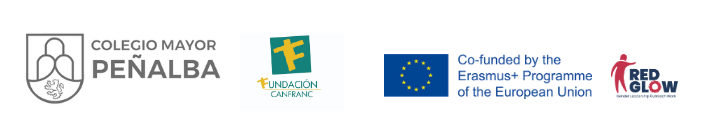 Ficha inscripción CoMunicación   2020        Capacitación para DebatirObtén tu Certificado Youthpass de Erasmus PlusEste Proyecto está incluido en el Programa europeo Erasmus +. Si la organización acredita que has cumplido los requisitos puedes obtener tu certificado Youthpass. El objetivo es mejorar tus competencias personales para integrarte pronto en el mercado laboral.Nombre y apellidos: ……………………………………………………………………Fecha de nacimiento  ……………………………  DNI ……………………………….Carrera y curso …………………………………………………………………………Email ………………………………………………… Tfno.: ………………………….Precio Curso- Marca con una X               Residente CMPeñalba- Solicita Beca               No residentes CMPeñalba 15€/persona-cursoCM Peñalba C/Alar del Rey 20-22   50006  Zaragoza Teléfono: 976238596    web:www.cmpenalba.org   mail:comunicate@cmpenalba.orgLos   datos   aquí   recogidos   se   incorporarán   y   tratarán   en   un   fichero   y   prestación   de   servicios   propios   y complementarios, como el envío de información y publicaciones   relacionadas con esta institución. Los titulares quedan  informados y consienten expresamente en que el CM Peñalba, como responsable del fichero pueda ceder datos y fotografías para las finalidades antes mencionadas, exclusivamente a las entidades que participan en las actividades, desarrollo y fin fundacional del CM Peñalba. Las personas legitimadas podrán ejercer los derechos de acceso, rectificación, cancelación y oposición reguladas por la  LO  15/1999 dirigiéndose a la dirección que consta en este impreso.